№ п/пНаименование товараЕд. изм.Кол-воТехнические, функциональные характеристикиТехнические, функциональные характеристикиТехнические, функциональные характеристики№ п/пНаименование товараЕд. изм.Кол-воПоказатель (наименование комплектующего, технического параметра и т.п.)Показатель (наименование комплектующего, технического параметра и т.п.)Описание, значение1.Детский игровой комплекс  ИД-01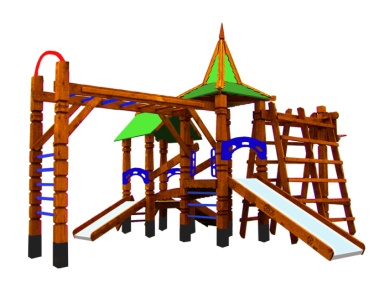 Шт. 11.Детский игровой комплекс  ИД-01Шт. 1Высота (мм) Высота (мм) 32001.Детский игровой комплекс  ИД-01Шт. 1Длина (мм)Длина (мм)70001.Детский игровой комплекс  ИД-01Шт. 1Ширина (мм)Ширина (мм)70001.Детский игровой комплекс  ИД-01Шт. 1Высота площадки (мм)Высота площадки (мм)9001.Детский игровой комплекс  ИД-01Шт. 1Применяемые материалыПрименяемые материалыПрименяемые материалы1.Детский игровой комплекс  ИД-01Шт. 1Декоративные  фанерные элементыводостойкая фанера марки ФСФ сорт 2/2 толщиной 15 мм. все углы фанеры закругленными, радиус 20мм, ГОСТР 52169-2012.водостойкая фанера марки ФСФ сорт 2/2 толщиной 15 мм. все углы фанеры закругленными, радиус 20мм, ГОСТР 52169-2012.1.Детский игровой комплекс  ИД-01Шт. 1СтолбыСтолб комплекса в кол-ве 11шт. Столб изготовлен из бруса 150х150 естественной влажности, с геометрической резьбой по дереву. Нижняя часть столба покрыта битумной мастикой с последующим бетонированием.Столб комплекса в кол-ве 11шт. Столб изготовлен из бруса 150х150 естественной влажности, с геометрической резьбой по дереву. Нижняя часть столба покрыта битумной мастикой с последующим бетонированием.1.Детский игровой комплекс  ИД-01Шт. 1ПолПол в кол-ве 2шт., выполнен из опорного брус толщиной 40мм и укрыт доской толщенной 40мм.Пол в кол-ве 2шт., выполнен из опорного брус толщиной 40мм и укрыт доской толщенной 40мм.1.Детский игровой комплекс  ИД-01Шт. 1Горкаскат Н-900мм.В кол-ве 1шт., выполнен из доски сосновых пород  и укрыта цельным листом из нержавеющей сталиВ кол-ве 1шт., выполнен из доски сосновых пород  и укрыта цельным листом из нержавеющей стали1.Детский игровой комплекс  ИД-01Шт. 1Горка скат Н-600ммВ кол-ве 1шт., выполнен из доски сосновых пород  и укрыта цельным листом из нержавеющей стали.В кол-ве 1шт., выполнен из доски сосновых пород  и укрыта цельным листом из нержавеющей стали.1.Детский игровой комплекс  ИД-01Шт. 1Крыша четырехскатная В кол-ве 1шт., выполнена изчетырех фронтонов, фронтон изготовлен из доски толщиной 40мм. На фронтон крепятся два щита из ОСБ  с покрытием гибкой черепицей «Шинглас».В кол-ве 1шт., выполнена изчетырех фронтонов, фронтон изготовлен из доски толщиной 40мм. На фронтон крепятся два щита из ОСБ  с покрытием гибкой черепицей «Шинглас».1.Детский игровой комплекс  ИД-01Шт. 1Двухскатная  крыша  В кол-ве 1ш выполнена издвух фронтонов, фронтон изготовлен из доски толщиной 40мм. На фронтон крепятся два щита из ОСБ с покрытием гибкой черепицей «Шинглас». В кол-ве 1ш выполнена издвух фронтонов, фронтон изготовлен из доски толщиной 40мм. На фронтон крепятся два щита из ОСБ с покрытием гибкой черепицей «Шинглас».1.Детский игровой комплекс  ИД-01Шт. 1ЛестницаН-600мм.В кол-ве 1шт., выполнена  из доски естественной влажности с покрытием антисептиком "Акватекс"В кол-ве 1шт., выполнена  из доски естественной влажности с покрытием антисептиком "Акватекс"1.Детский игровой комплекс  ИД-01Шт. 1Мост переход В кол-ве 1шт. Мост изготовлен в виде цельной конструкции. Выполнено из опорного бруса толщиной 40мм. Опорный брус укрыт доской толщиной 40мм.В кол-ве 1шт. Мост изготовлен в виде цельной конструкции. Выполнено из опорного бруса толщиной 40мм. Опорный брус укрыт доской толщиной 40мм.1.Детский игровой комплекс  ИД-01Шт. 1Деревянная перекладинаВ кол-ве 2 шт. толщиной 40-45мм.В кол-ве 2 шт. толщиной 40-45мм.1.Детский игровой комплекс  ИД-01Шт. 1Лаз В кол-ве 2шт., выполненв виде лестницы. Каркас лестницы выполнен из доски естественной влажности, толщенной 40мм. На каркас крепятся деревянные перекладины толщиной 40мм. В кол-ве 2шт., выполненв виде лестницы. Каркас лестницы выполнен из доски естественной влажности, толщенной 40мм. На каркас крепятся деревянные перекладины толщиной 40мм. 1.Детский игровой комплекс  ИД-01Шт. 1Перила мостика перехода В кол-ве 2шт.,  выполнено из деревянного бруса естественной влажности толщиной 40мм.В кол-ве 2шт.,  выполнено из деревянного бруса естественной влажности толщиной 40мм.1.Детский игровой комплекс  ИД-01Шт. 1Руколаз В кол-ве 1шт., выполнен из опорного бруса толщиной 40мм.и деревянных перекладин. Опорный брус имеет отверстия для перекладин.В кол-ве 1шт., выполнен из опорного бруса толщиной 40мм.и деревянных перекладин. Опорный брус имеет отверстия для перекладин.1.Детский игровой комплекс  ИД-01Шт. 1Шведская стенка Шведская стенка изготовлена из двух столбов брус 150х150мм с геометрической резьбой по дереву  и деревянных перекладин толщенной 40-45мм. с покраской акриловой краскойШведская стенка изготовлена из двух столбов брус 150х150мм с геометрической резьбой по дереву  и деревянных перекладин толщенной 40-45мм. с покраской акриловой краской1.Детский игровой комплекс  ИД-01Шт. 1Баскетбольный щит с кольцом  В кол-ве 1шт., выполнен из доски, толщенной 40мм. Баскетбольное кольцо изготовлено из металлической трубы диаметром 27мм и толщенной стенки 2.8мм.  В кол-ве 1шт., выполнен из доски, толщенной 40мм. Баскетбольное кольцо изготовлено из металлической трубы диаметром 27мм и толщенной стенки 2.8мм. 1.Детский игровой комплекс  ИД-01Шт. 1МатериалыДеревянный брус и доска тщательноотшлифованы со всех сторон и покрашен в заводских условиях антисептиком «Акватекс». Влагостойкая фанера с покраской акриловой краской. Металл покрашен полимерной порошковой термопластичной краской, саморезы по дереву. ГОСТ Р 5219-2012, ГОСТ Р 52168-2012 Деревянный брус и доска тщательноотшлифованы со всех сторон и покрашен в заводских условиях антисептиком «Акватекс». Влагостойкая фанера с покраской акриловой краской. Металл покрашен полимерной порошковой термопластичной краской, саморезы по дереву. ГОСТ Р 5219-2012, ГОСТ Р 52168-2012 